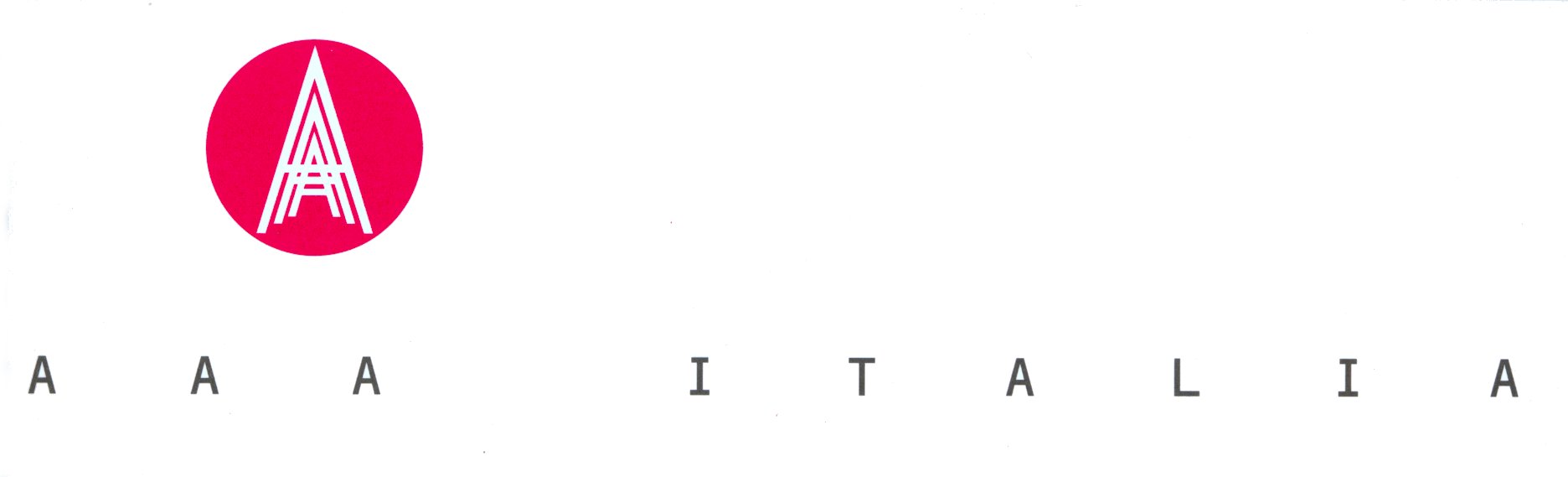 AAA/Italia - Associazione Nazionale Archivi di Architettura Contemporanea - onlus
sede:
 Archivio Progetti - Università Iuav di Venezia
Dorsoduro 2196, 30123 Venezia
tel  041-2571012
fax  041-2572626cf  94044810276e-mail:  segreteria@aaa-italia.orgMODULO ISCRIZIONEDA INVIARE TRAMITE  E-MAILSOCI EFFETTIVI  (enti / persone fisiche che detengono archivi)le richieste di iscrizione dei nuovi soci effettivi devono essere accompagnate dalla presentazione di almeno due SOCI E POI APPROVATE dal comitato tecnico scientifico e organizzativo dell'associazione.Nome ente/ denominazione archivio .............................................................................................................................................................................Indirizzo .................................................................................................   Cap/città .........................................Telefono/ fax .................................................   Indirizzo e-mail .......................................................................Referente (nome, e-mail)  ..................................................................................................................................Data di compilazione  ...................................................QUOTA DI ISCRIZIONE  Euro 180,00 : da versare sul c/c bancario BANCO BPM n. 1251 intestato all’Associazione Nazionale Archivi di Architettura Contemporanea  AAA/Italia onlus – CODICE IBAN   IT79 K 05034 02437 000000001251SOCI SOSTENITORI  (persone fisiche)Nominativo................................................................................................................................................................................................Indirizzo ...................................................................................................... Cap/città ......................................Telefono/ fax ...............................................  Indirizzo  e-mail .........................................................................Data di compilazione  ..................................................QUOTA DI ISCRIZIONE >  Euro 30,00 da versare sul c/c bancario BANCO BPM n. 1251 intestato all’Associazione Nazionale Archivi di Architettura Contemporanea  AAA/Italia onlus – CODICE IBAN   IT79 K 05034 02437 000000001251I vostri dati personali relativi all'iscrizione a questa mailing list sono trattati esclusivamente dai referenti del Comitato tecnico scientifico di AAA Italia onlus, con o senza l’ausilio di strumenti automatizzati, al fine di inviarvi informazioni su attività, eventi e iniziative culturali dell’associazione. Titolare del trattamento è AAA Italia, con sede presso Archivio Progetti - Università Iuav di Venezia, Dorsoduro 2196 - 30123 Venezia. Ricordiamo che utilizzando la mail segreteria@aaa-italia.org potrete esercitare in qualunque momento i diritti di cui agli artt. 15 ss. del Regolamento Europeo 2016/679, in particolare chiedere l’aggiornamento, l’integrazione o la cancellazione definitiva dei suoi dati.